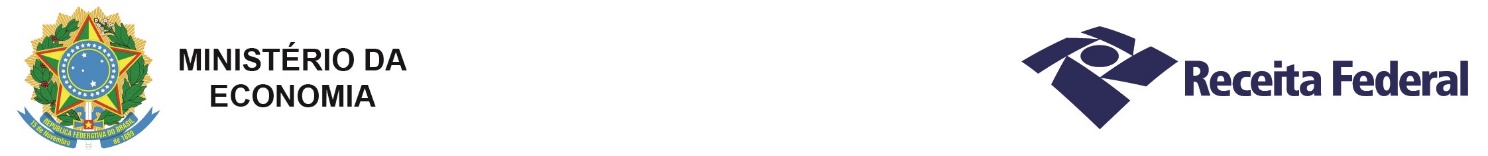 ALFÂNDEGA DA RECEITA FEDERAL DO BRASIL EM PORTO ALEGRESr. Delegado da ALFÂNDEGA DA RECEITA FEDERAL DO BRASIL EM PORTO ALEGRERequer a sua inscrição no Processo Seletivo de que trata o Edital de Seleção de Peritos nº 01/2022, na condição de: Para atuar nos recintos aduaneiros vinculados ao polo de despacho da ALF/POA:E para tanto, apresento meus dados pessoais e a seguinte qualificação profissional e formação acadêmica:Optando pela seguinte vaga disponível: E transcrevo minha:(*) Preencher no campo NE (Nível de Estudo)NS – Nível Superior	 - (apenas qualifica, não pontua)							PG – Pós Graduação Lato sensu – (um ponto por curso)(*) Preencher no campo Tempo de Duração: Período de conclusão do curso, como indicado no Diploma ou Certificado(*) Preencher no campo NE (Nível de Estudo)ME – Mestrado (Pós graduação Stricto sensu) – (dois pontos por curso)DO – Doutorado (Pós graduação Stricto sensu) – (dois pontos por curso)(*) Preencher no campo Tempo de Duração: Período de conclusão do curso, como indicado no Diploma ou Certificado(*) Preencher no campo NE (Nível de Estudo)ES – Especialização (com carga horária superior a 60 horas/aula) – (meio ponto por curso)(*) Preencher no campo Tempo de Duração: Carga horária do curso, como indicado no Diploma ou CertificadoCom base nas minhas qualificações apresentadas nos quadros anteriores (14. a 18.) apresento minha inscrição declarando possuir a seguinte pontuação, a qual submeto à análise da Comissão para ratificação ou retificação:(*) Pontuação máxima: 17 pontos, conforme quadro do item 7.1.3 do Edital de SeleçãoDeclaro, sob as penas da Lei, serem verídicas as informações prestadas, comprometendo-me ainda a prestar, a qualquer tempo, toda e qualquer informação que seja do interesse da fiscalização aduaneira, principalmente nas transações de comércio exterior em que venham a atuar como perito na forma e nos prazos estabelecidas pela RFB, nos termos da obrigação instituída pelo art. 71 da Lei nº 10.833, de 29 de dezembro de 2003. E para tanto, firmo o presente.__________________________, ____ de ___________________ de 2022__________________________________________________Assinatura do InteressadoPedido de Inscrição no Processo Seletivo1.  (   ) PERITO AUTÔNOMO2. (   )ALFÂNDEGA DA RFB EM PORTO ALEGRE (ALF/POA)2. (   )DELEGACIA DA RFB EM CAXIAS DO SUL (DRF/CXL)2. (   )DELEGACIA DA RFB EM NOVO HAMBURGO (DRF/NHO)2. (   )INSPETORIA DA RFB DO AEROPORTO INTERNACIONAL SALGADO FILHO (IRF/POA)3. NOME COMPLETO3. NOME COMPLETO3. NOME COMPLETO4. DATA NASCIMENTO5. CPF6. IDENTIDADE Nº7. ÓRGÃO EXPEDIDOR8. DATA DA EXPEDIÇÃO9. TELEFONE FIXO10. TELEFONE CELULAR11. E-MAIL12. ENDEREÇO COMPLETO12. ENDEREÇO COMPLETO12. ENDEREÇO COMPLETO13. ESPECIALIDADE/ÁREA DE ATUAÇÃO QUE PRETENDE CONCORREREXPERIÊNCIA NA ÁREA DE ATUAÇÃO/ESPECIALIDADEEXPERIÊNCIA NA ÁREA DE ATUAÇÃO/ESPECIALIDADEEXPERIÊNCIA NA ÁREA DE ATUAÇÃO/ESPECIALIDADEPERITO CREDENCIADO PELA RFB     (    ) NÃO      (    ) SIMObs: Se SIM Preencha o item 14.EMPREGADO     (    ) NÃO      (    ) SIMObs: Se SIM Preencha o item 15.1AUTÔNOMO     (    ) NÃO      (    ) SIMObs: Se SIM Preencha o item 15.214.TEMPO DE SERVIÇO NA ÁREA ESPECÍFICA COMO PERITO CREDENCIADO PELA RFBTEMPO DE SERVIÇO NA ÁREA ESPECÍFICA COMO PERITO CREDENCIADO PELA RFBTEMPO DE SERVIÇO NA ÁREA ESPECÍFICA COMO PERITO CREDENCIADO PELA RFBTEMPO DE SERVIÇO NA ÁREA ESPECÍFICA COMO PERITO CREDENCIADO PELA RFBADE ou PORTARIA ADE ou PORTARIA DEATÉPONTUAÇÃOTOTALTOTALTOTALTOTAL15.1) TEMPO DE SERVIÇO NA ÁREA ESPECÍFICA COMO EMPREGADO1) TEMPO DE SERVIÇO NA ÁREA ESPECÍFICA COMO EMPREGADO1) TEMPO DE SERVIÇO NA ÁREA ESPECÍFICA COMO EMPREGADO1) TEMPO DE SERVIÇO NA ÁREA ESPECÍFICA COMO EMPREGADOEMPRESAEMPRESADEATÉPONTUAÇÃOTOTALTOTALTOTALTOTAL15.2) TEMPO DE SERVIÇO NA ÁREA ESPECÍFICA COMO AUTÔNOMO2) TEMPO DE SERVIÇO NA ÁREA ESPECÍFICA COMO AUTÔNOMO2) TEMPO DE SERVIÇO NA ÁREA ESPECÍFICA COMO AUTÔNOMO2) TEMPO DE SERVIÇO NA ÁREA ESPECÍFICA COMO AUTÔNOMOART (data emissão ou nº)ART (data emissão ou nº)DEATÉPONTUAÇÃOTOTALTOTALTOTALTOTAL16.GRADUAÇÃO E PARTICIPAÇÃO EM CURSO DE PÓS-GRADUAÇÃO LATO SENSU NA ÁREA DE ATUAÇÃOGRADUAÇÃO E PARTICIPAÇÃO EM CURSO DE PÓS-GRADUAÇÃO LATO SENSU NA ÁREA DE ATUAÇÃOGRADUAÇÃO E PARTICIPAÇÃO EM CURSO DE PÓS-GRADUAÇÃO LATO SENSU NA ÁREA DE ATUAÇÃOGRADUAÇÃO E PARTICIPAÇÃO EM CURSO DE PÓS-GRADUAÇÃO LATO SENSU NA ÁREA DE ATUAÇÃOGRADUAÇÃO E PARTICIPAÇÃO EM CURSO DE PÓS-GRADUAÇÃO LATO SENSU NA ÁREA DE ATUAÇÃOCURSO DE GRADUAÇÃOCURSO DE GRADUAÇÃONE(*)INSTITUIÇÃOTEMPO DE DURAÇÃO  (*)PONTUAÇÃONÃO PONTUACURSOCURSONE(*)INSTITUIÇÃOTEMPO DE DURAÇÃO (*)PONTUAÇÃOTOTALTOTALTOTALTOTALTOTAL17.PARTICIPAÇÃO EM CURSO DE PÓS-GRADUAÇÃO STRICTO SENSU NA ÁREA DE ATUAÇÃOPARTICIPAÇÃO EM CURSO DE PÓS-GRADUAÇÃO STRICTO SENSU NA ÁREA DE ATUAÇÃOPARTICIPAÇÃO EM CURSO DE PÓS-GRADUAÇÃO STRICTO SENSU NA ÁREA DE ATUAÇÃOPARTICIPAÇÃO EM CURSO DE PÓS-GRADUAÇÃO STRICTO SENSU NA ÁREA DE ATUAÇÃOPARTICIPAÇÃO EM CURSO DE PÓS-GRADUAÇÃO STRICTO SENSU NA ÁREA DE ATUAÇÃOCURSOCURSONE(*)INSTITUIÇÃOTEMPO DE DURAÇÃO (*)PONTUAÇÃOTOTALTOTALTOTALTOTALTOTAL18.PARTICIPAÇÃO EM CURSO DE ESPECIALIZAÇÃO RELACIONADO COM A ÁREA DE ATUAÇÃOPARTICIPAÇÃO EM CURSO DE ESPECIALIZAÇÃO RELACIONADO COM A ÁREA DE ATUAÇÃOPARTICIPAÇÃO EM CURSO DE ESPECIALIZAÇÃO RELACIONADO COM A ÁREA DE ATUAÇÃOPARTICIPAÇÃO EM CURSO DE ESPECIALIZAÇÃO RELACIONADO COM A ÁREA DE ATUAÇÃOPARTICIPAÇÃO EM CURSO DE ESPECIALIZAÇÃO RELACIONADO COM A ÁREA DE ATUAÇÃOCURSOCURSONE(*)INSTITUIÇÃOTEMPO DE DURAÇÃO (*)PONTUAÇÃOTOTALTOTALTOTALTOTALTOTAL19.PONTUAÇÃO DECLARADA PELO CANDIDATO, CONFORME PREVISTO EM EDITALPONTUAÇÃO DECLARADA PELO CANDIDATO, CONFORME PREVISTO EM EDITALPONTUAÇÃO DECLARADA PELO CANDIDATO, CONFORME PREVISTO EM EDITALPONTUAÇÃO DECLARADA PELO CANDIDATO, CONFORME PREVISTO EM EDITALITEMITEMREFERÊNCIASMOTIVAÇÃOPONTUAÇÃO7.1.3, I7.1.3, IPontuação indicada quadro 14.Tempo de Perito7.1.3, II7.1.3, IIPontuação indicada quadros 15.-1 e 15.-2Experiência Profissional7.1.3, III, a)7.1.3, III, a)Pontuação indicada quadro 16. (até 4 pontos)Cursos lato sensu7.1.3, III, b)7.1.3, III, b)Pontuação indicada quadro 17. (até 4 pontos)Cursos stricto sensu7.1.3, III, c)7.1.3, III, c)Pontuação indicada quadro 18. (até 1 ponto)Cursos de EspecializaçãoTOTAL(*)TOTAL(*)TOTAL(*)TOTAL(*)